Obituaries 2010  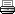 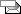 January
Bernadette Clune martinstown, Delvin.
Joe Bray Crowenstown, Delvin.February
No DeathsMarch
 Noel Fox Reynella, Bracklyn.April
Micheal Moore Stonestown, Delvin
Molly Diamond Dunganstown, Delvin.May
No DeathsJune
Pearse Mc Cormack Hiskinstown, Delvin.July
Elizabeth Mullen. Delvin.
Mary Toner Balrath South, Delvin.August
No DeathsSeptember
Ruth Houlihan Ballyhealy, Delvin.October
Peter Kelleghan Graftonstown, Delvin.
Molly Mc Enerney Battstown, Delvin.
Joe Callan Williamstown, Delvin.
Andrew Geoghegan Mitchelstown, Delvin.November
Frank Cullen Birmingham England
Paddy Cassidy Rickardstown, Fennor
Gerard Davis Robinstown, Delvin.
Nancy Barry Hiskinstown, Delvin.
Kathleen Monaghan Martinstown, Delvin.
Carl Quinn Castlepollard.December
No DeathsJanuary
Bernadette Clune martinstown, Delvin.
Joe Bray Crowenstown, Delvin.February
No DeathsMarch
 Noel Fox Reynella, Bracklyn.April
Micheal Moore Stonestown, Delvin
Molly Diamond Dunganstown, Delvin.May
No DeathsJune
Pearse Mc Cormack Hiskinstown, Delvin.July
Elizabeth Mullen. Delvin.
Mary Toner Balrath South, Delvin.August
No DeathsSeptember
Ruth Houlihan Ballyhealy, Delvin.October
Peter Kelleghan Graftonstown, Delvin.
Molly Mc Enerney Battstown, Delvin.
Joe Callan Williamstown, Delvin.
Andrew Geoghegan Mitchelstown, Delvin.November
Frank Cullen Birmingham England
Paddy Cassidy Rickardstown, Fennor
Gerard Davis Robinstown, Delvin.
Nancy Barry Hiskinstown, Delvin.
Kathleen Monaghan Martinstown, Delvin.
Carl Quinn Castlepollard.December
No Deaths